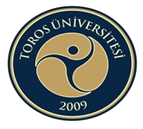 T.C.TOROS ÜNİVERSİTESİENGELLİ ÖĞRENCİ BİRİMİ FAALİYET RAPORU(2017-2018)GİRİŞToros Üniversitesi Engelli Öğrenci Birimi; Yükseköğretim Kurumları Engelliler Danışma Ve Koordinasyon Yönetmeliği’nin 11 inci maddesinin birinci fıkrası uyarınca ve Üniversite Senatosu’nun 12/03/2018 tarih ve 02/18 sayılı kararı ile yeniden düzenlenerek yürürlüğe giren Toros Üniversitesi Engelli Öğrenci Birimi Esasları kapsamında oluşturularak faaliyetlerine başlamıştır.Toros Üniversitesi Engelli Öğrenci Birimi; engelli yükseköğrenim öğrencilerinin akademik, idari, fiziksel, psikolojik, barınma ve sosyal alanlarla ilgili ihtiyaçlarını tespit etmek ve bu ihtiyaçların karşılanması için yapılması gerekenleri belirleyip, yapılacak çalışmaları planlamak, uygulamak, geliştirmek ve yapılan çalışmaların sonuçlarını değerlendirmek misyonu çerçevesinde; engel ve engelliler ile ilgili farkındalık ve bilinç düzeyinin arttırılması hedeflemektedir.Engelli Öğrenci Birimi İletişim:Tel		: 0324 325 33 00 – Dahili: 6666Faks		: 0324 325 33 01E-posta	: eob@toros.edu.tr Web		: http://www.toros.edu.tr/icerik/saglik-kultur-ve-spor-daire-baskanligi-engelli-ogrenci-birimi GENEL BİLGİLER:Engelli Öğrenci Birimi Yönetim Kurulu Toros Üniversitesi Engelli Öğrenci Birimi Esasları’ nın 8 inci maddesi uyarınca aşağıdaki üyelerden oluşmaktadır.Engelli Öğrenci Birimi ile akademik birimler arasında iş birliğinin sağlanması amacı ile her akademik birimde bir temsilci belirlenmiştir.2017-2018 eğitim-öğretim yılında 5 (beş) engelli öğrenci Üniversitemize kayıt yaptırmış olup, ilgili öğrencilerin bölüm bazında dağılımı ve engel türleri aşağıdaki gibidir:FAALİYETLEREĞİTİM-ÖĞRETİM FAALİYETLERİ:Toros Üniversitesi Engelli Öğrenci Birimi Esasları’ nın Eğitim-Öğretim Uygulamaları başlıklı üçüncü kısmında ders uygulamaları, sınav uygulamaları, ders muafiyeti ve intibak, akademik destek hususlarında kurum, birim, danışmanlar ve öğretim elemanlarının görev yetki ve sorumlulukları belirlenmiş ve paylaşılmıştır.Bu bağlamda; Üniversitemize yerleşen engelli öğrencilerin ilk tespiti kayıt esnasında başlayan bir süreç içerisinde yürütülmekte ve ilgili öğrenciler Engeli Öğrenci Birimi üzerinden bağlı olduğu akademik birim danışmanına yönlendirilmektedir. İlgili danışman, engelli öğrencilerimizin durumunu ve ihtiyaçlarını belirlemek adına Engelli Öğrenci Durum Belirleme Formu (Ek-1) ile gerekli bilgileri edinmekte ve form ile edinilen bilgiler kapsamında öğrenci ile yapılan görüşme sonuçları Engelli Öğrenci Sorumlusu Görüşme Formu (Ek-2) ile Engelli Öğrenci Birimine iletilmektedir. Dış İlişkiler Şube Müdürlüğünce Erasmus Değişim Programları ile ilgili de engelli öğrenciler kendilerine sağlanan kolaylıklar konusunda bilgilendirilmektedir. Erasmus+ Ana Eylem 1: Bireylerin Öğrenme Hareketliliği Program Ülkeleri Arasında Yükseköğretimde Öğrenci ve Personel Hareketliliği Yükseköğretim Kurumları için 2017 Sözleşme Dönemi uygulama el kitabının 4 üncü bendi uyarınca; Erasmus+ Programına katılan engelli yararlanıcılara aldıkları standart hibelerine ek olarak özel ihtiyaçlarına yardımcı olmak üzere ilave hibe verildiği ve bu hibenin konaklama, seyahat için yardım, tıbbi refakat ve destek teçhizat konularını da kapsadığı bilgileri iletilerek öğrencilerin cesaretlendirilmesi sağlanmaktadır.Bu çalışmalar kapsamında Meslek Yüksekokulu Aşçılık Programında öğrenim gören ve % 84 oranında engeli bulunan 1 öğrencimiz Erasmus+ Öğrenci Değişim Staj Hareketliliği kapsamında 10.07.2017-10.09.2017 tarihleri arasında Almanya’da bulunmuştur.Üniversitemiz Meslek Yüksekokulu Adalet Programında öğrenim görmüş olan görme engelli 1 (bir) öğrencimiz ile ilgili çalışmalar birim danışmanı tarafından takip edilerek, öğrencinin 2017 yılının Haziran ayında bölüm birincisi olarak mezun olması sağlanmıştır. İlgili öğrenci için refakatçi öğrenci görevlendirilmiş, sınavlarda ayrı salonda görevlendirilen okuyucu yardımı ile sınavları yapılmıştır.Ayrıca Üniversitemiz Güzel Sanatlar, Tasarım ve Mimarlık Fakültesi bünyesindeki Mimarlık, İç Mimarlık ve Peyzaj Mimarlığı bölümlerine ait müfredatta Erişilebilirlik içerikli 2 seçmeli 1 zorunu ders bulunmaktadır. Bahse konu derslere ilişkin bilgiler aşağıdaki gibidir.2017-2018 eğitim öğretim yılında kurumumuzda öğrenim gören 5 (beş) engelli öğrenci ile yapılan görüşmeler sonucunda, birimimizce öğrencilerin erişilebilirlik ile ilgili herhangi bir sıkıntı yaşamadığı tespit edilmiştir ve bu kapsamda öğrencilerin öğrenim gördüğü akademik birimler bilgilendirilmiştir.FİZİKİ DÜZENLEMELER:Üniversitemiz bünyesinde kayıtlı bulunan engelli öğrencilerin karşılaştıkları dezavantajları ortadan kaldırmak ve onların Üniversitede akademik, sosyal ve kültürel ortamlara eşit fırsatlarla katılımlarını sağlamaya yönelik yerleşkelerimizde gerçekleştirilen fiziki düzenlemeler ve yapılan harcamalara ilişkin veriler aşağıdaki gibidir.Ayrıca;Binalarda bulunan asansörlerde görme engellilere yönelik katları belirtir kabartma kullanılmıştır.Merkez Kütüphanede oluşturulan 3 (üç) sesli alandan 1 (bir) tanesi engelli öğrencilerin kullanımına uygun hale getirilmiştir. Bahçelievler kampüsü girişinde engelli araç park yerleri belirlenmiş ve uyarı levhaları yerleştirilmiştir.Yukarıda belirtilen fiziki alan düzenlemelerine ilişkin açık ve kapalı alana dair görselleri içerir kanıt belgeler aşağıdaki gibidir. 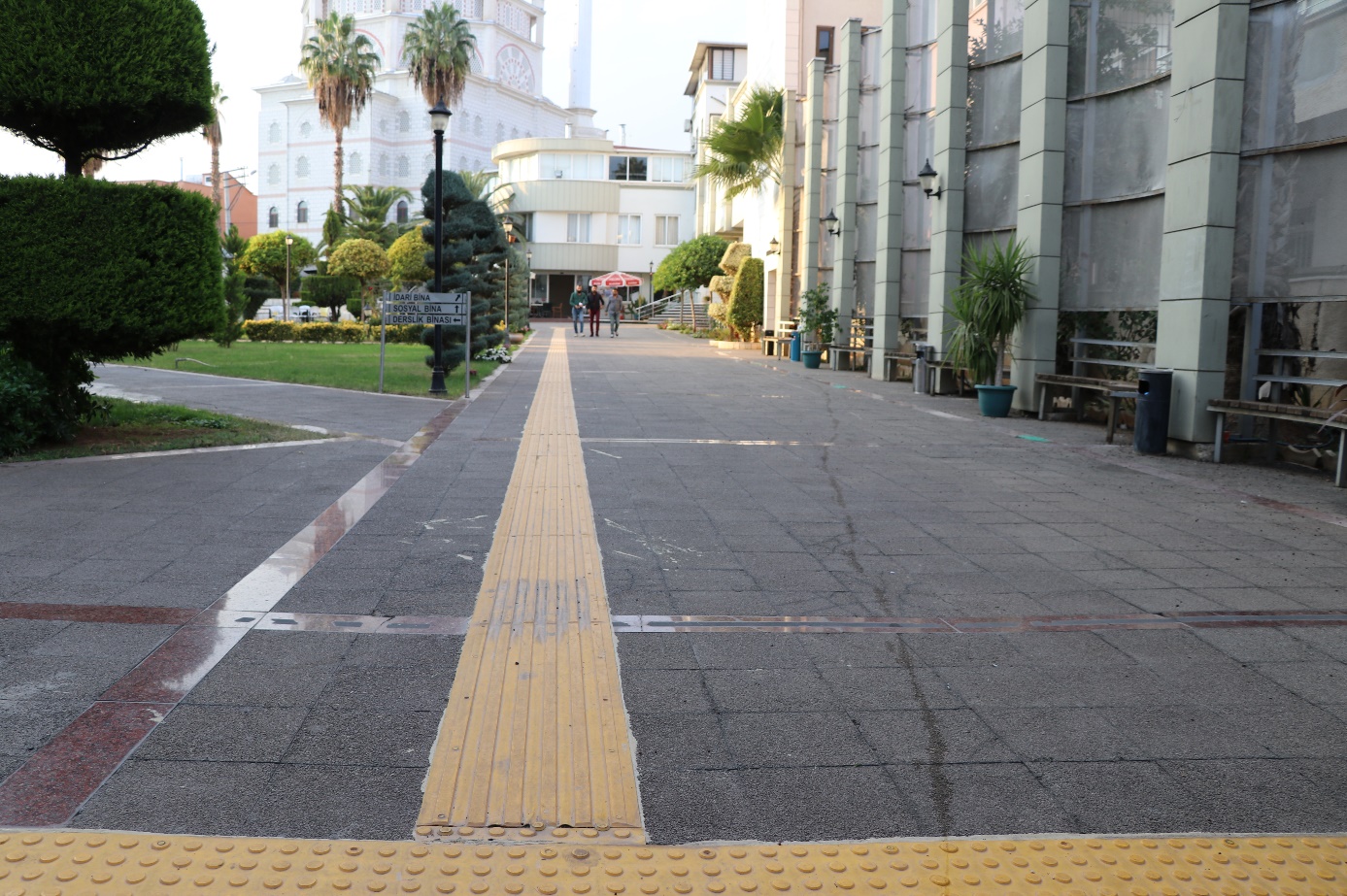 Resim 1- Bahçelievler Kampüs Girişi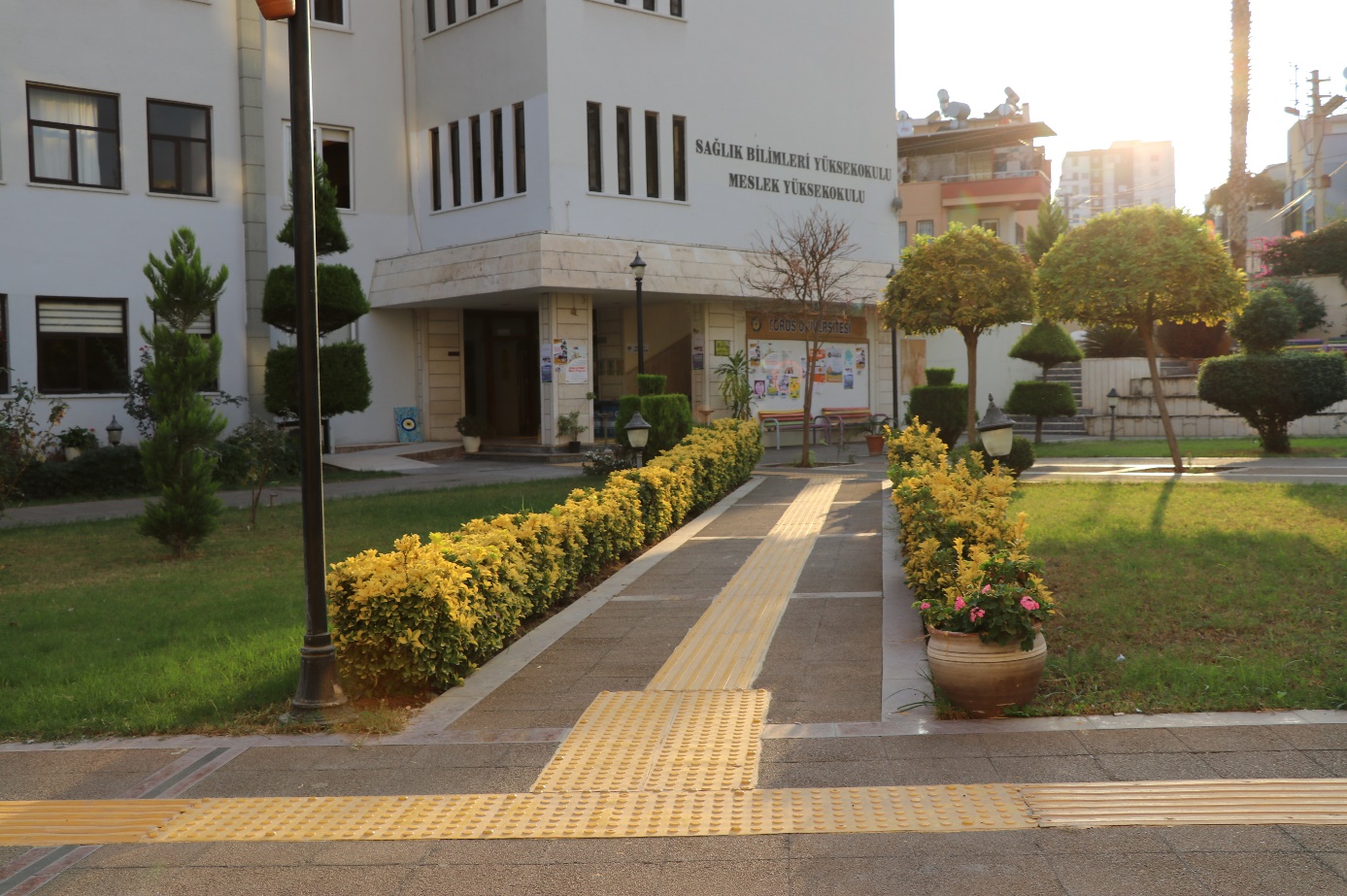 Resim 2- Bahçelievler Kampüsü 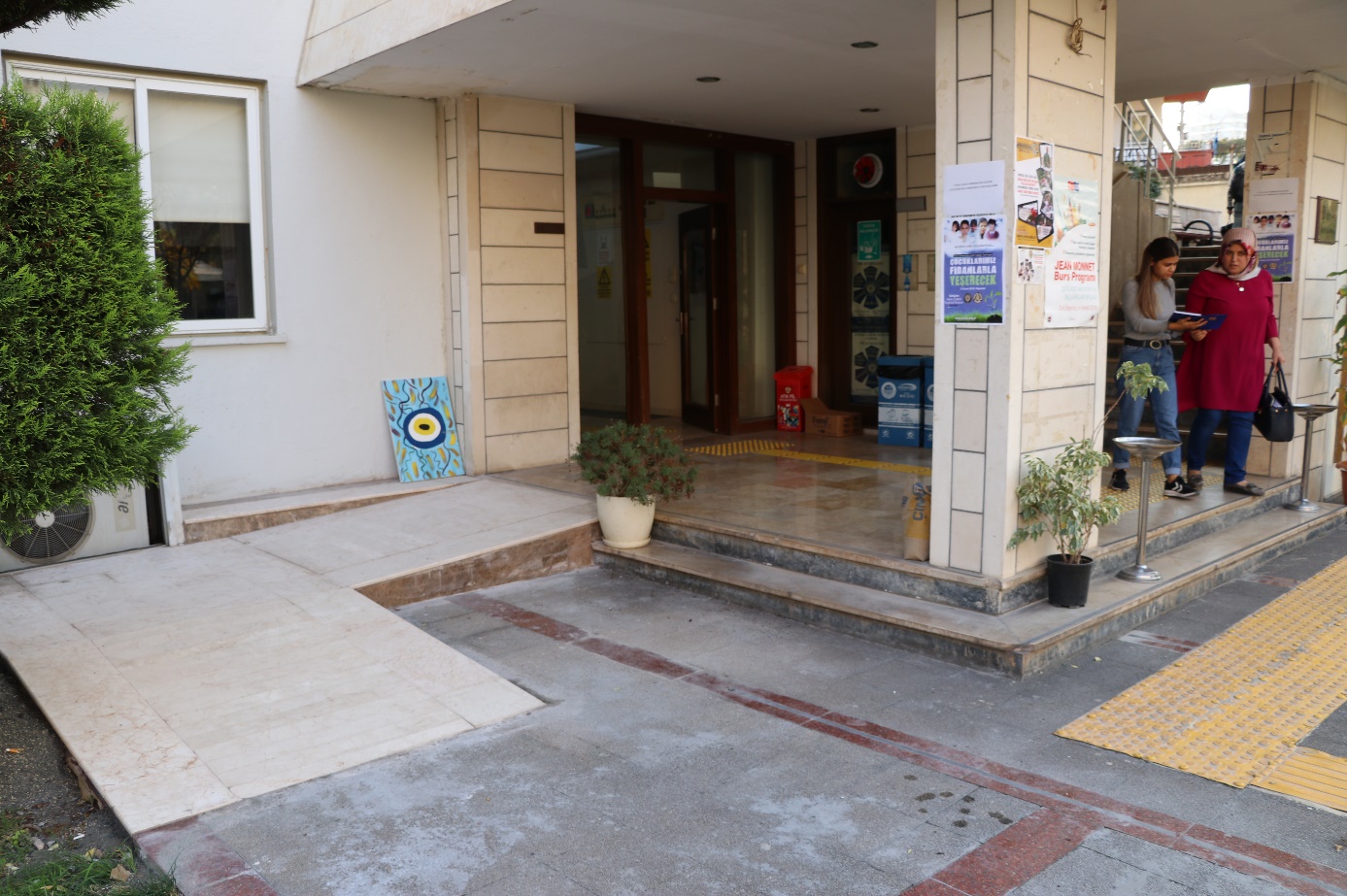 Resim 3- Bahçelievler Kampüsü (B Blok Girişi)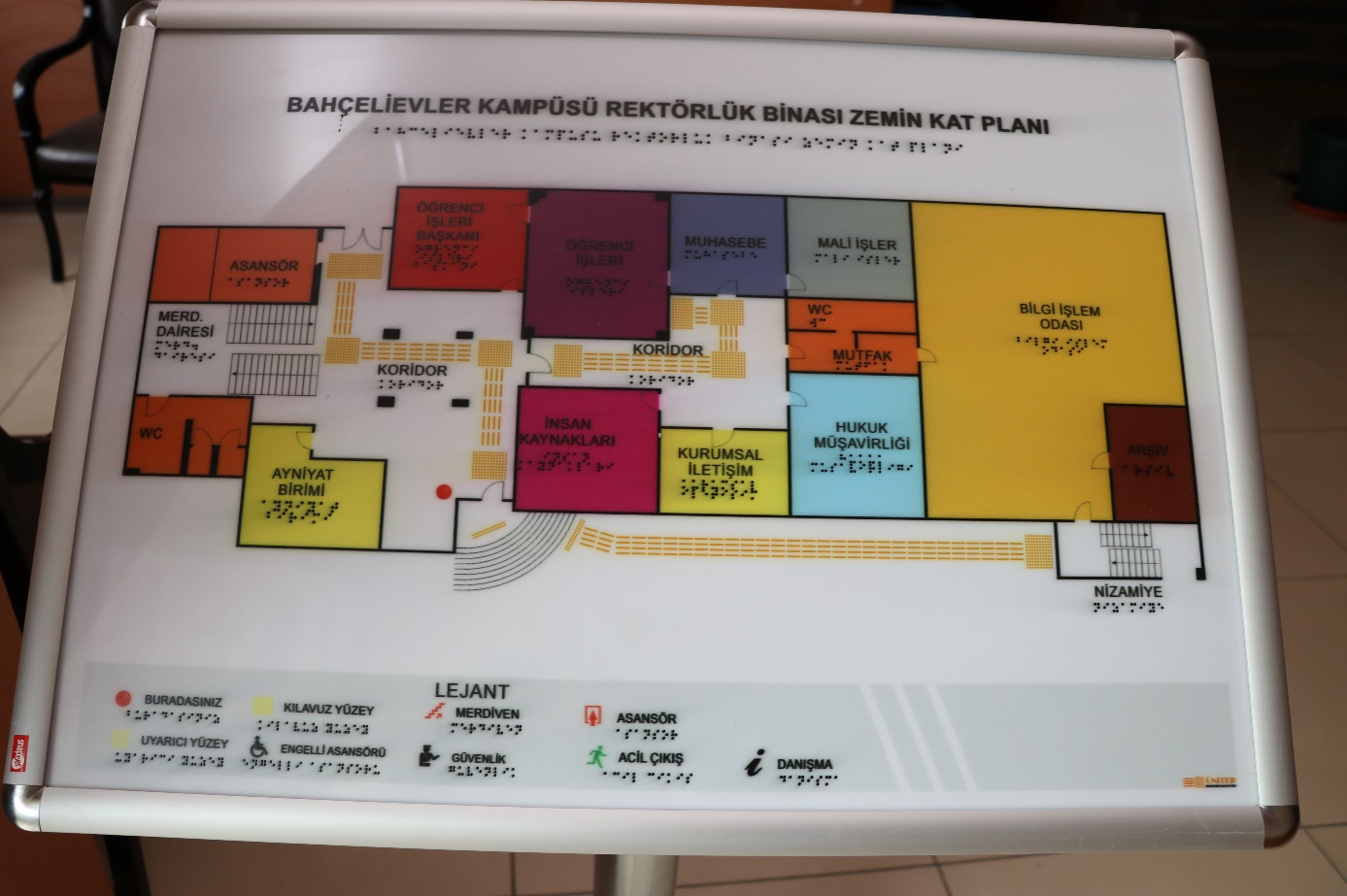 Resim 4- Bahçelievler Kampüsü Kabartmalı Erişebilirlik Panosu (A Blok Girişi)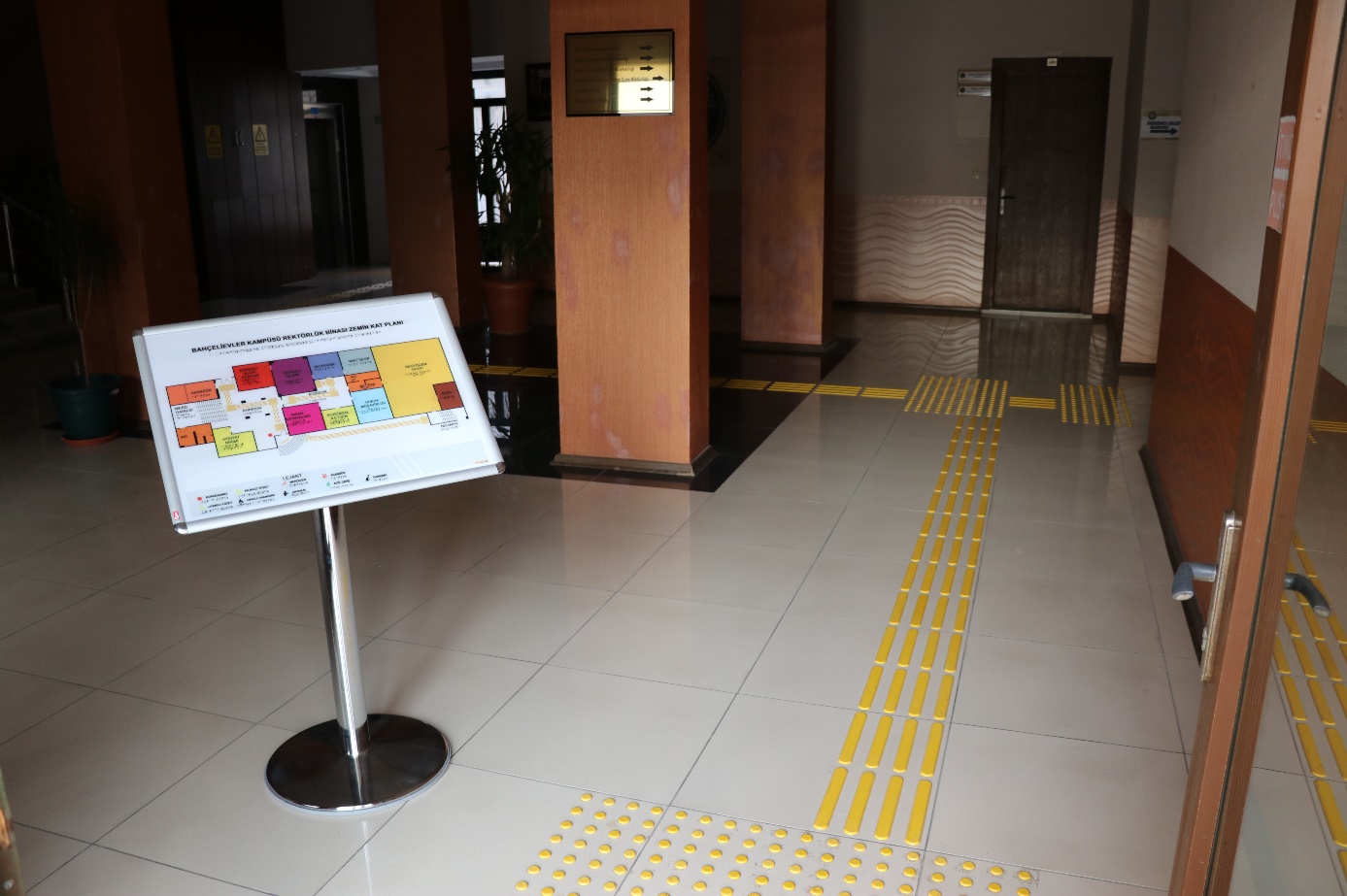 Resim 5- Bahçelievler Kampüsü (A Blok Girişi)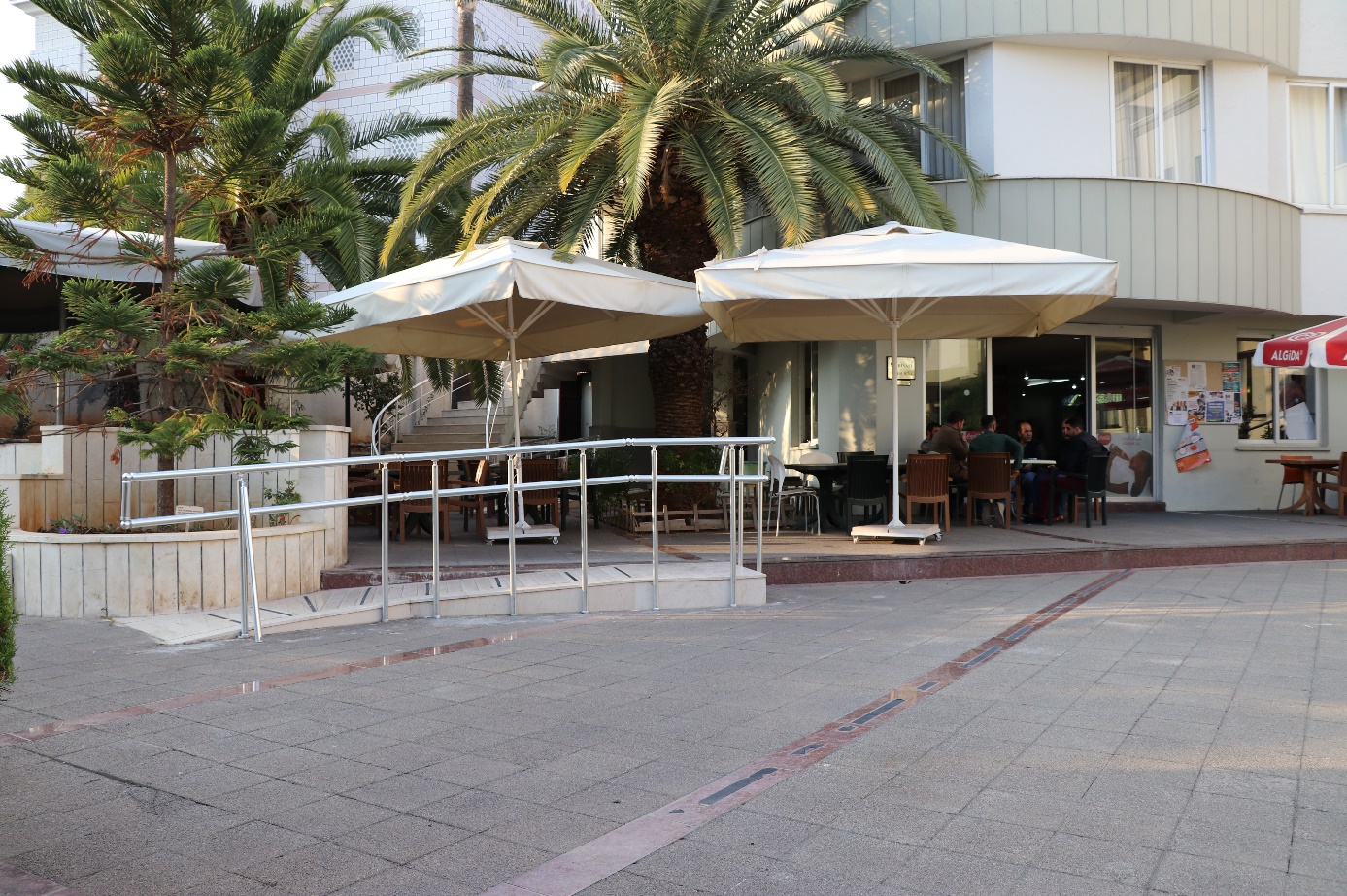 Resim 6- Bahçelievler Kampüsü (Kantin-Kafeterya Girişi)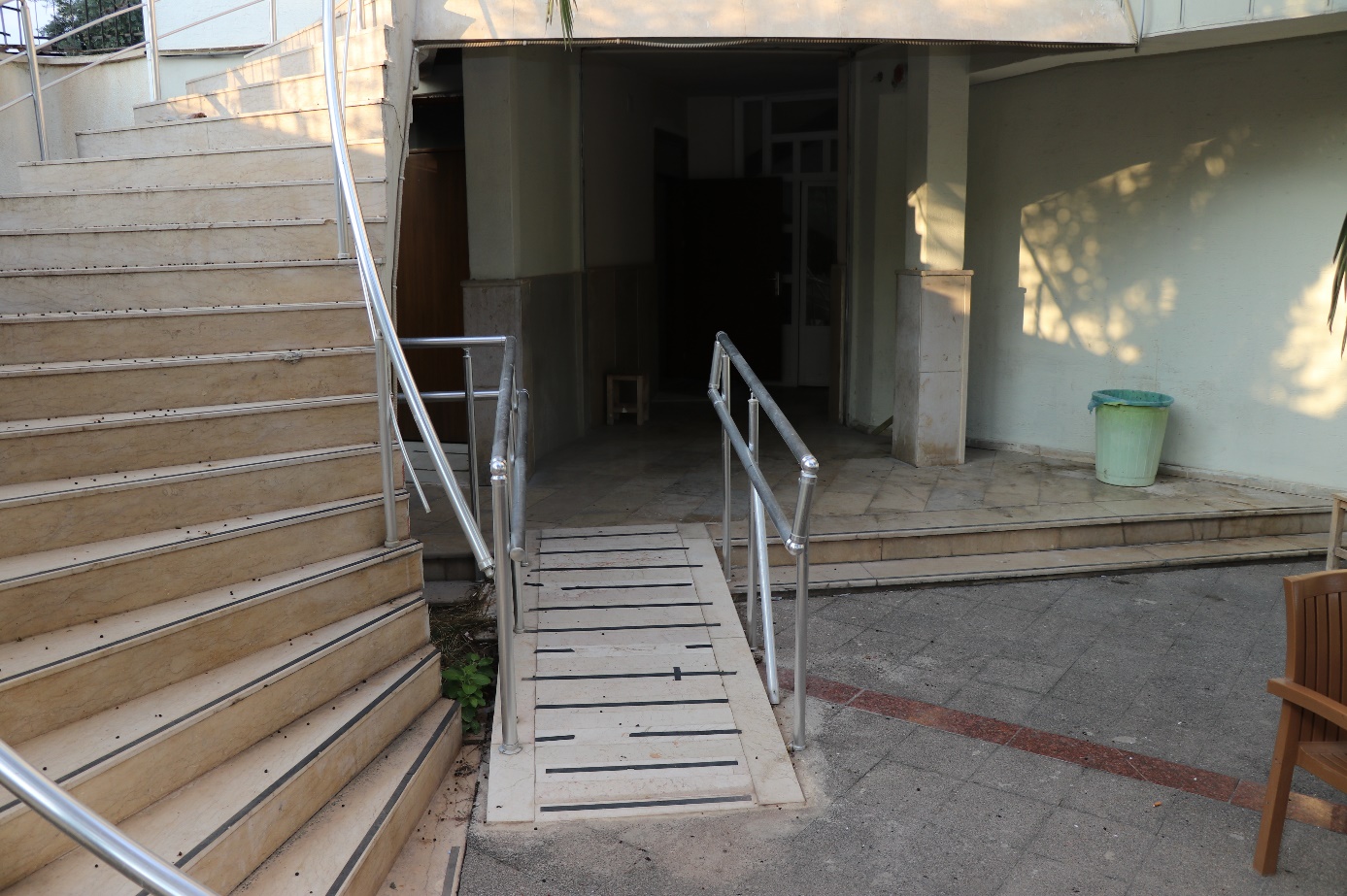 Resim 7- Bahçelievler Kampüsü (Kantin-Kafeterya-Engelli WC Girişi)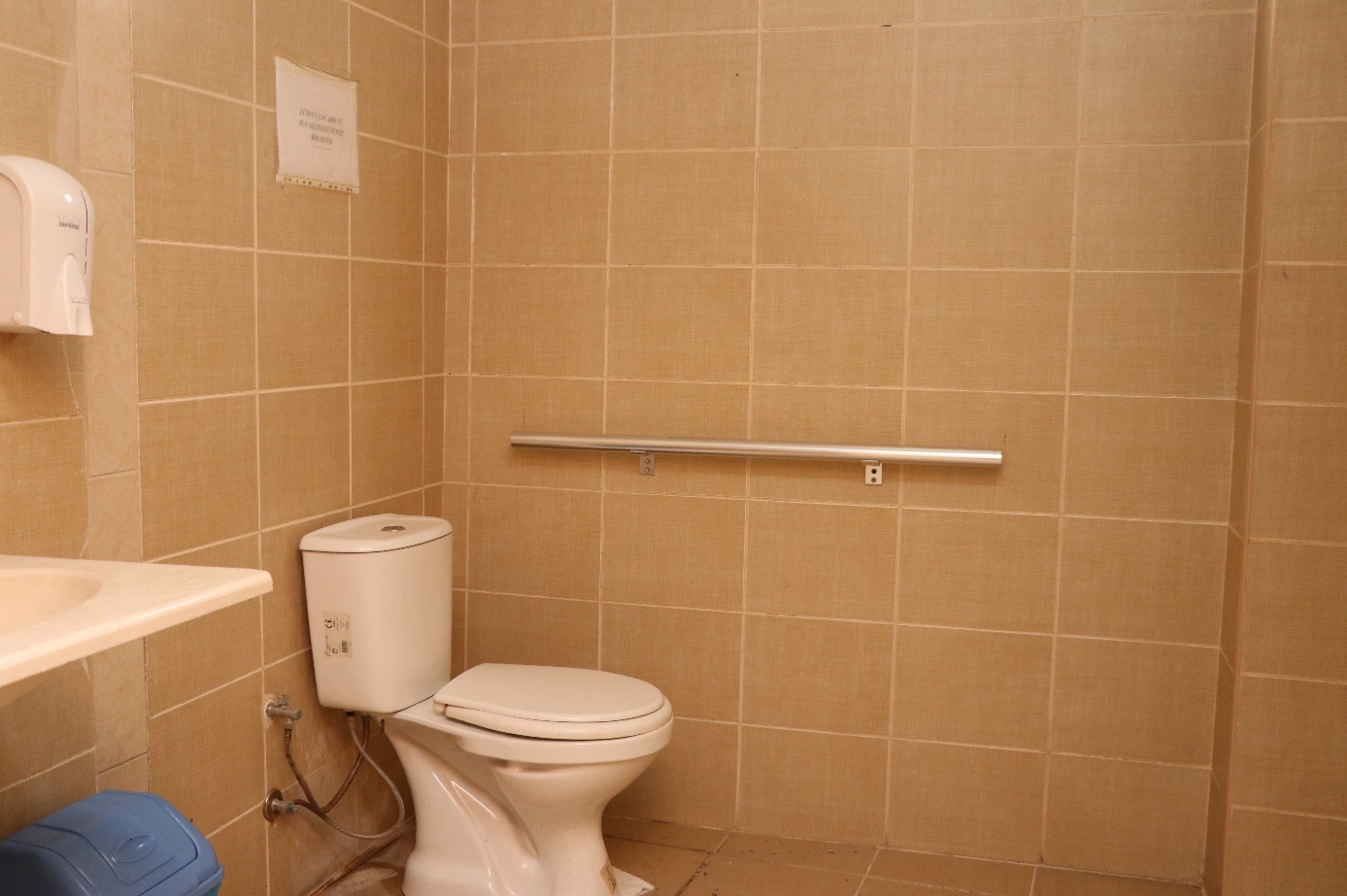 Resim 8- Bahçelievler Kampüsü (Kantin-Kafeterya-Engelli WC)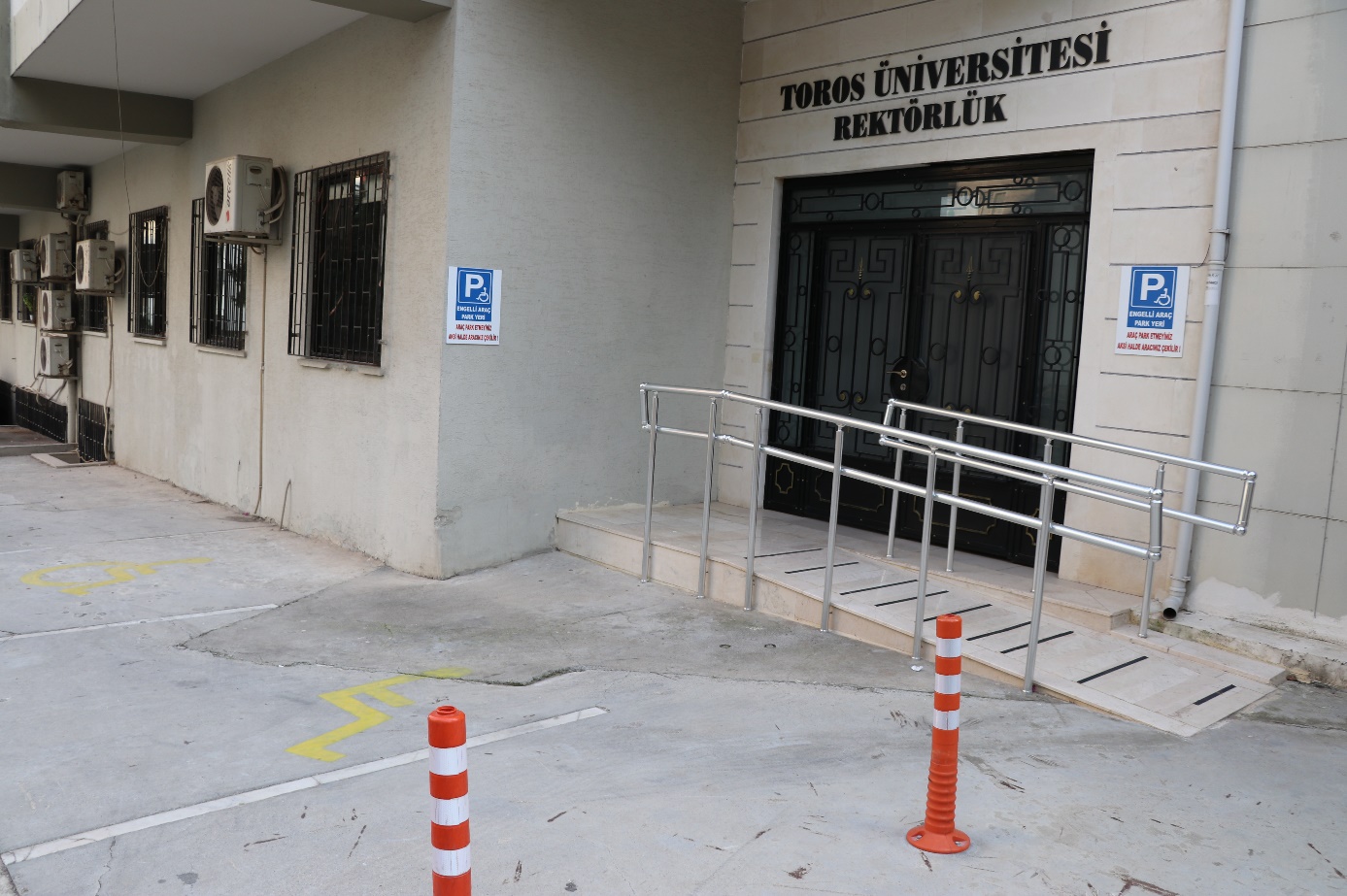 Resim 9- Bahçelievler Kampüsü (Engelli araç park alanı)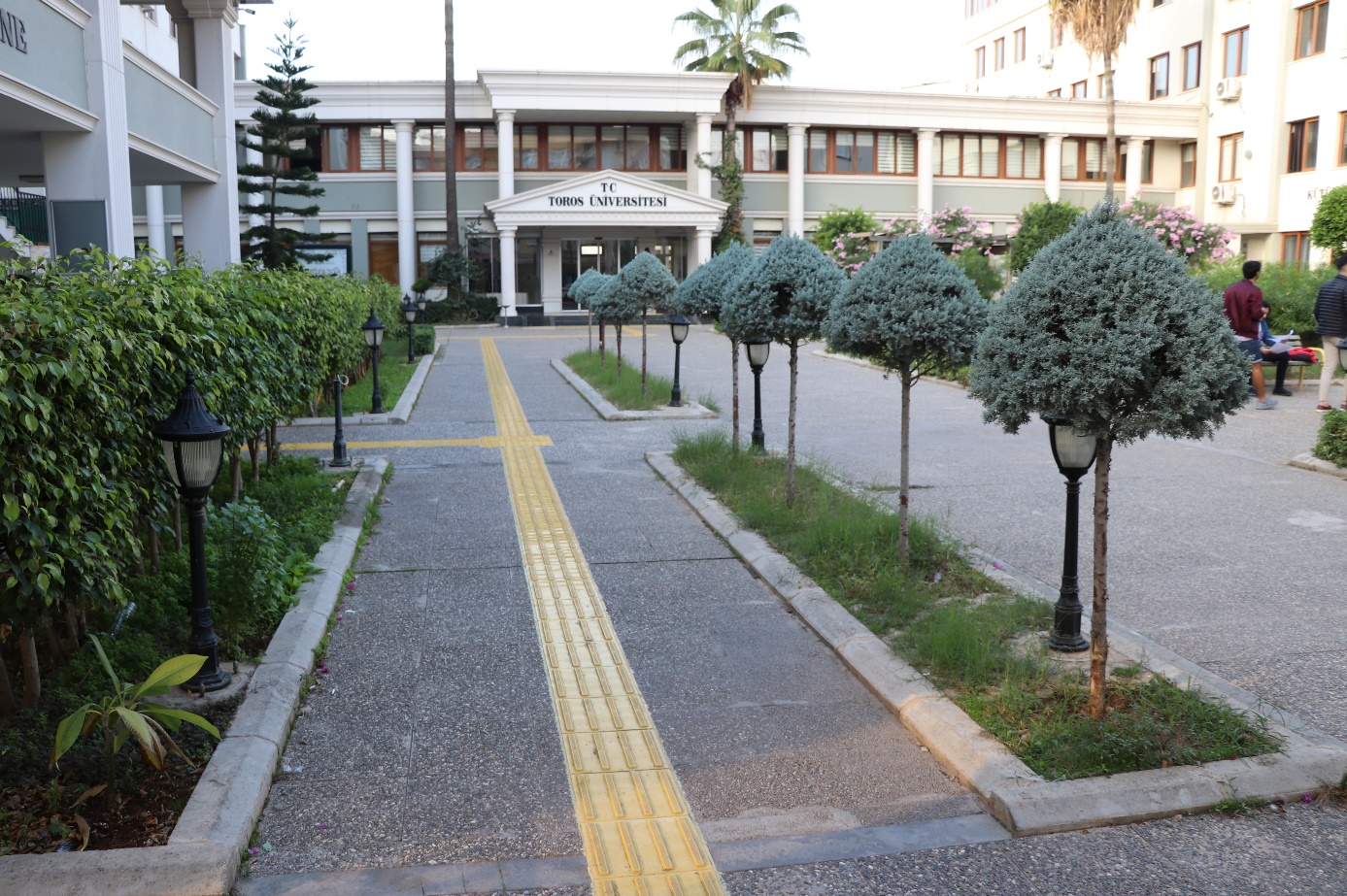 Resim 10- 45 Evler Kampüsü Giriş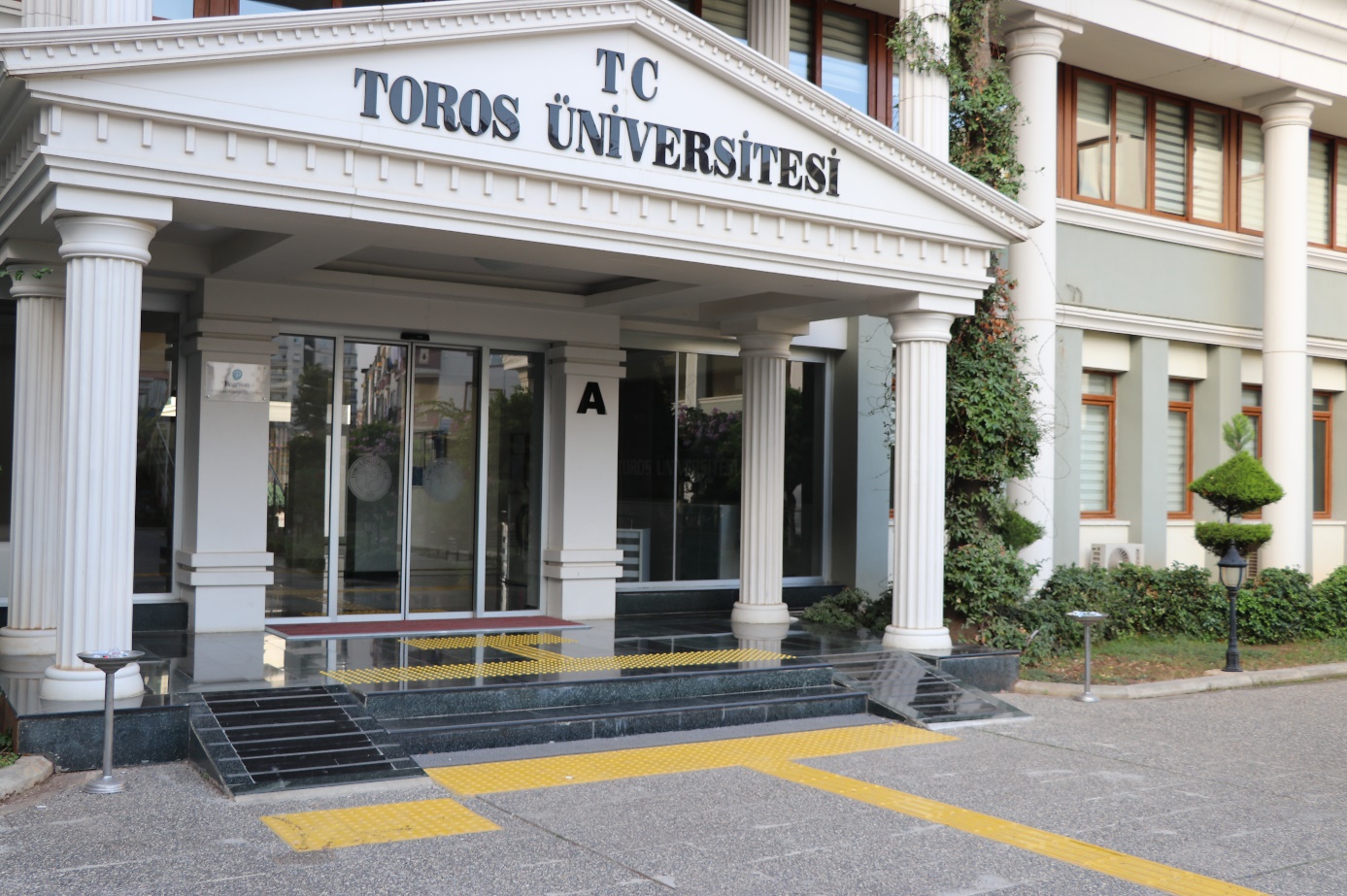 Resim 11- 45 Evler Kampüsü (A Blok Girişi)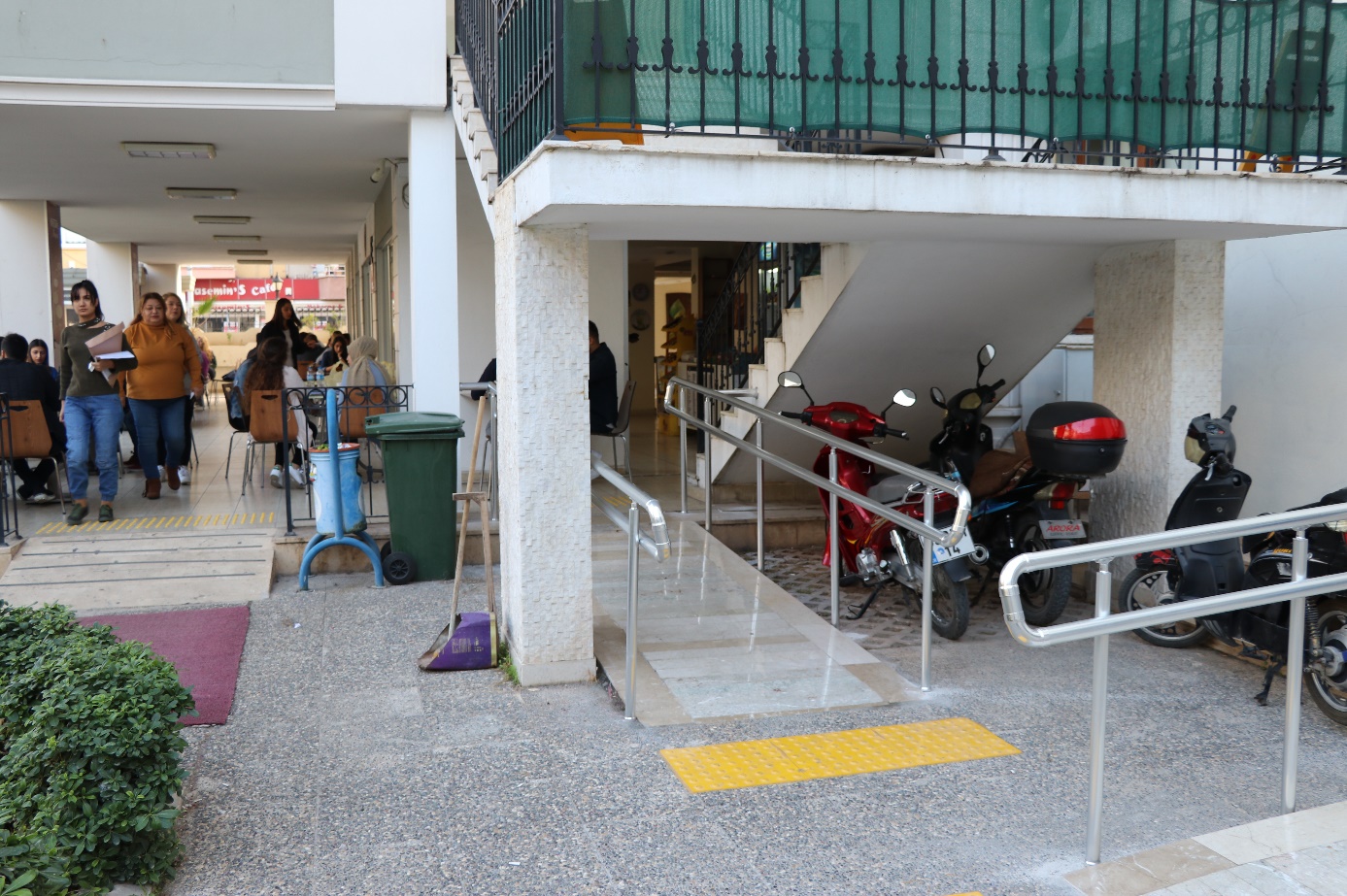 Resim 12- 45 Evler Kampüsü (Kantin-Kafeterya Girişi)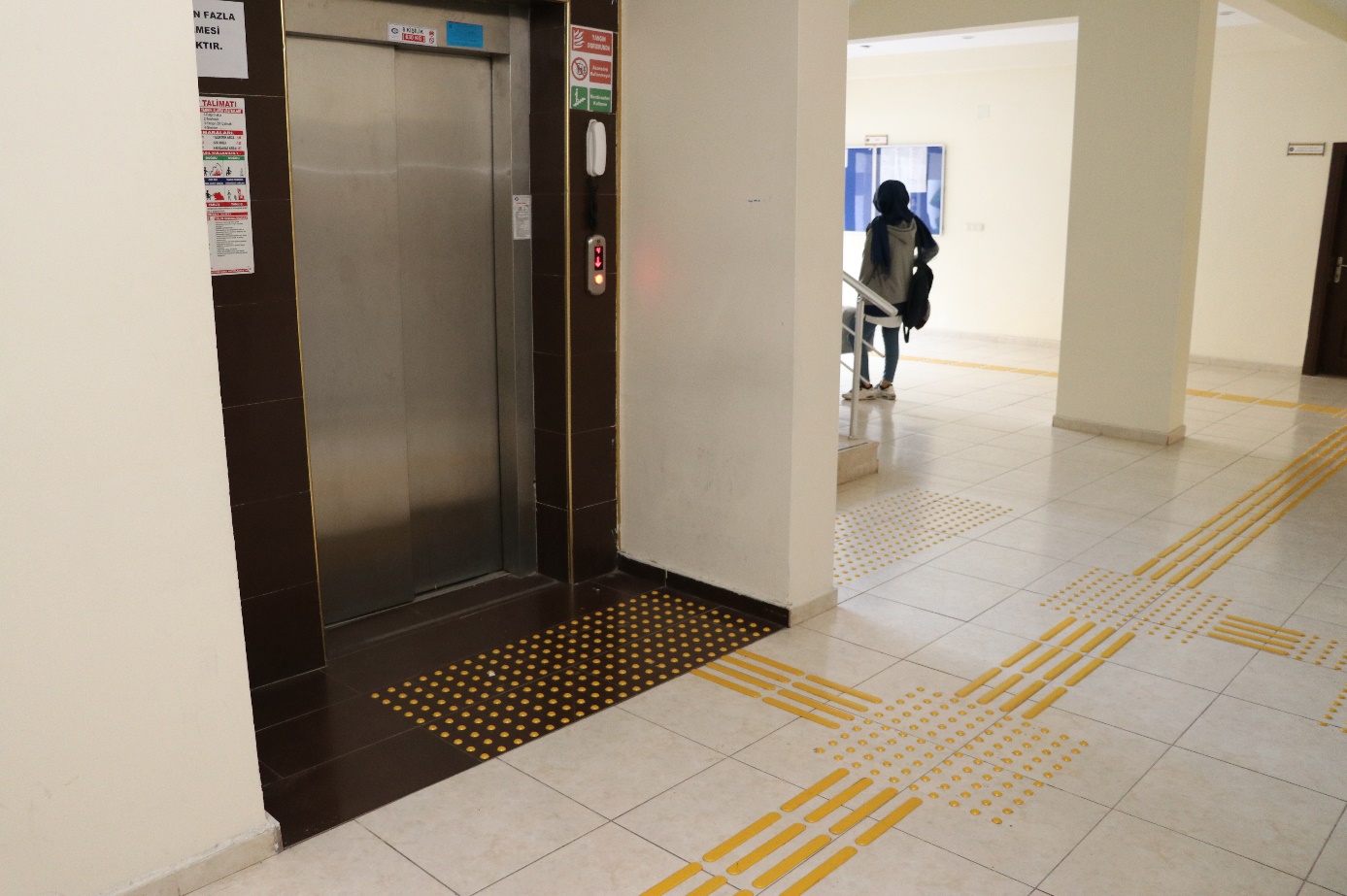 Resim 13- 45 Evler Kampüsü (Engelli Asansörü)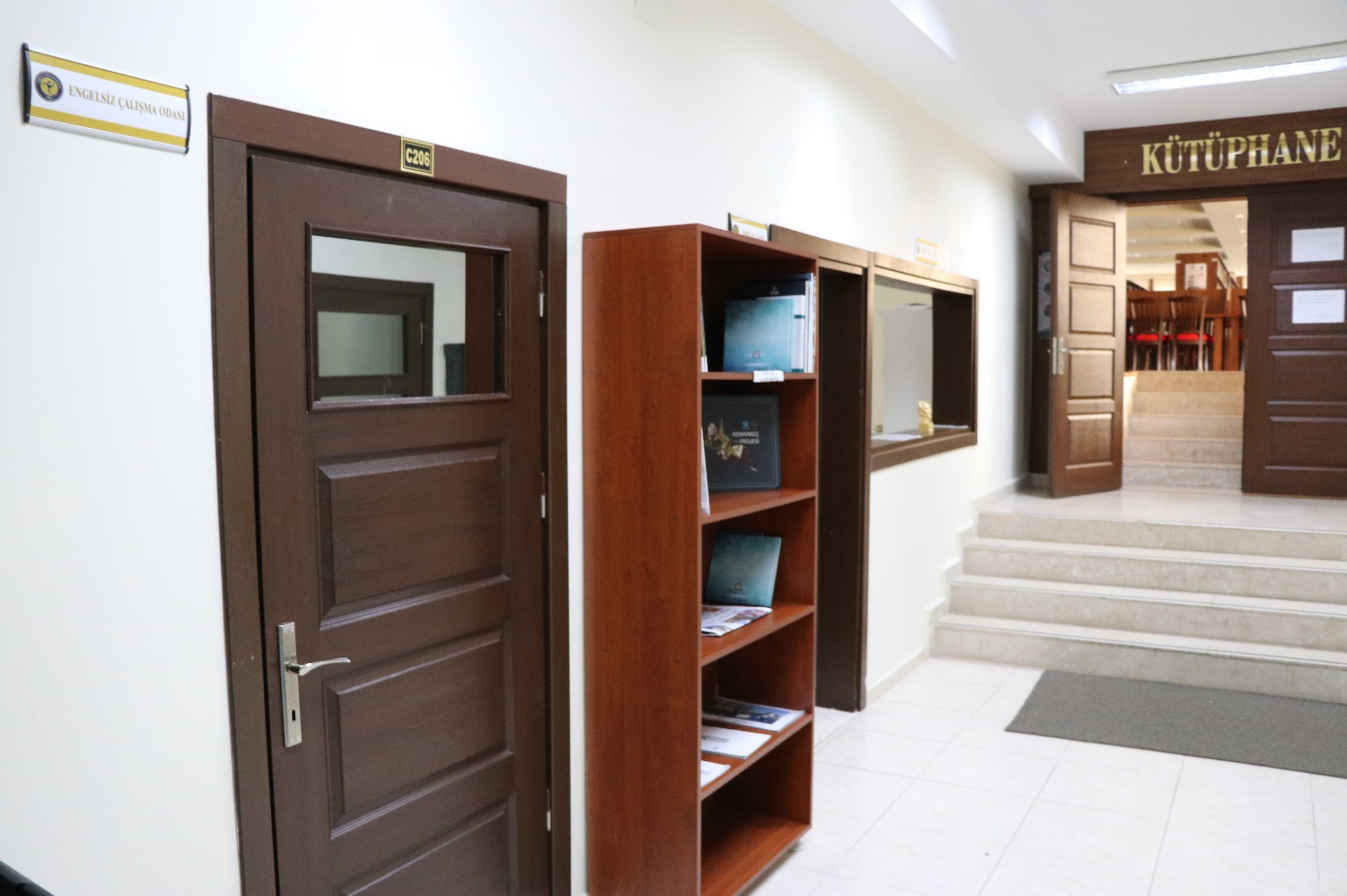 Resim 14- 45 Evler Kampüsü (Kütüphane-Engelli Çalışma Odası)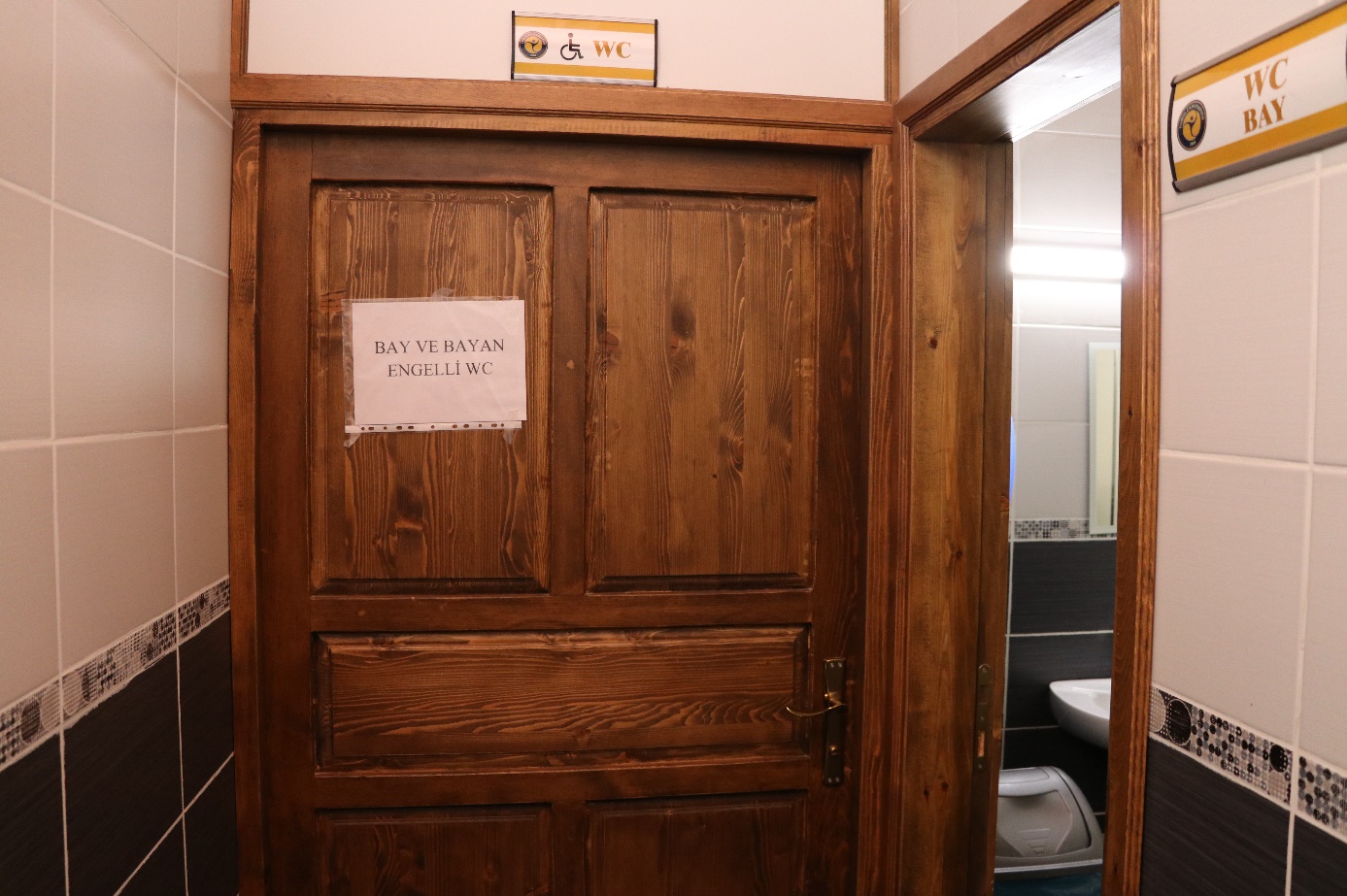 Resim 15- Uray Kampüsü (Engelli WC)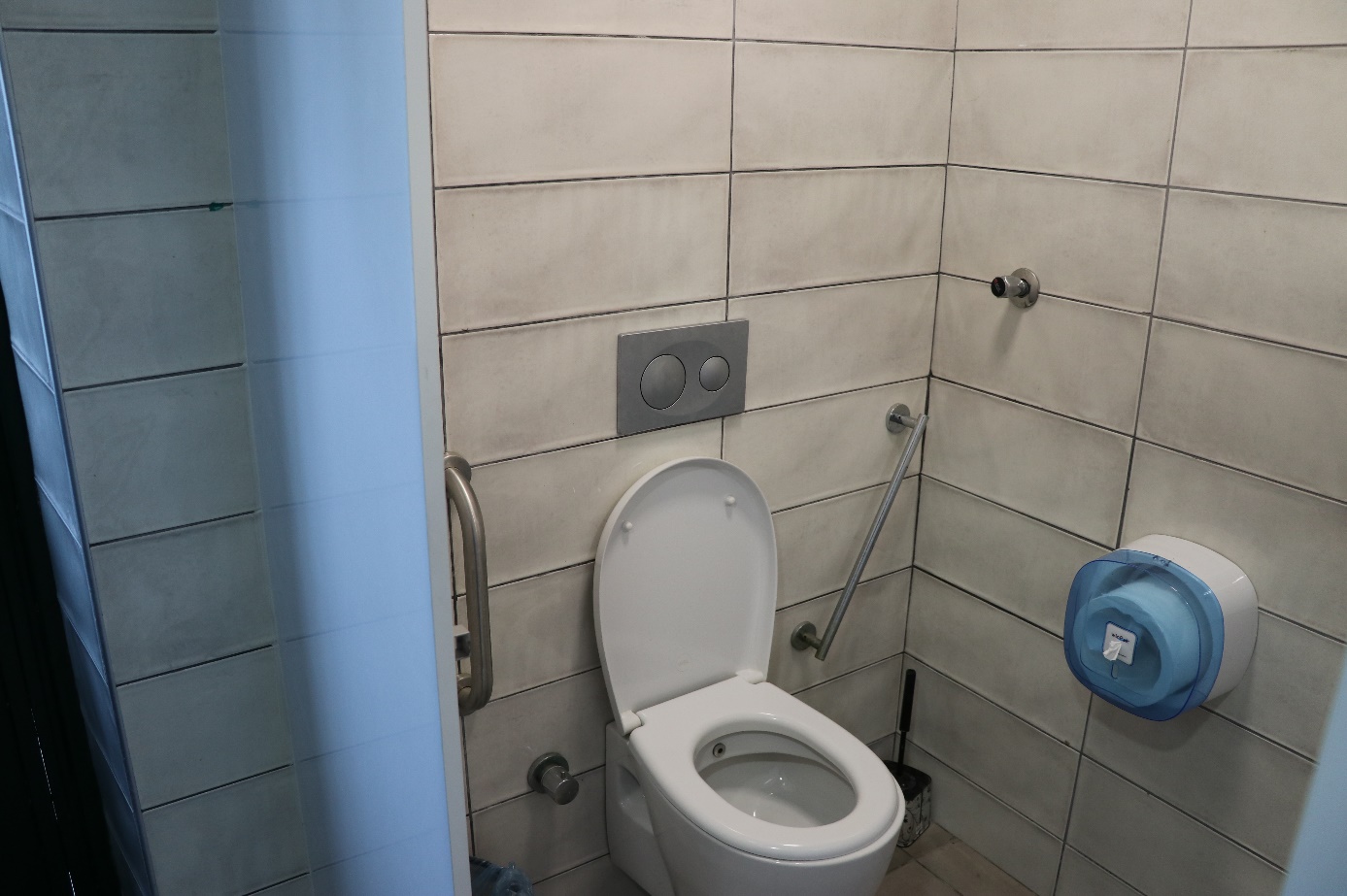 Resim 16- Uray Kampüsü (Engelli WC)Birim Üniversitemiz İş Sağlığı ve Güvenliği Kurulu ile koordineli çalışmakta ve alınan kurul kararları uyarınca gerçekleştirilecek fiziki düzenlemeler için öğrenci ihtiyaçları ile ilgili bilgi sunarak önerilerde bulunmaktadır. SOSYAL FAALİYETLERÜniversitemiz bünyesindeki sosyal topluluklarca engellilere yönelik sosyal sorumluluk projeleri geliştirilmiş ve faaliyetler gerçekleştirmiştir. Ayrıca ülke genelinde gerçekleştirilen bilimsel toplantılara Üniversitemizce katılım sağlanmış ve toplantılar kapsamında edinilen bilgiler ilgili birimler ile paylaşılmıştır.Engelli Öğrenci Birimi Yönetim KuruluEngelli Öğrenci Birimi Yönetim KuruluProf. Dr. Nureddin ÇOLAKRektör Yardımcısı (Başkan)Prof. Dr. Fügen ÖZCANARSLANBirim KoordinatörüProf. Dr. Yüksel ÖZDEMİRKalite KoordinatörüÖkkeş ÇAMÖğrenci İşleri Daire BaşkanıHasan Cemil ŞENSEVERSağlık, Kültür ve Spor Daire BaşkanıÖğr. Gör. Turgay ATINÇYapı İşleri ve Teknik Daire BaşkanıEkrem ERDOĞANBilgi İşlem Daire BaşkanıÖğr. Gör. Emre ÜNALÜyeÖğr. Gör. Ayşe İNCEÜyeBatın YILDIZÜye (Temsilci Öğrenci)Akademik Birim DanışmanlarıAkademik Birim DanışmanlarıDr. Öğr. Üyesi Mehmet Ali AKTAŞMühendislik FakültesiDr. Öğr. Üyesi Emine Özlem KÖROĞLUSağlık Bilimleri YüksekokuluArş. Gör. Hüsamettin YAZARİktisadi, İdari ve Sosyal Bilimler FakültesiÖğr. Gör. Meltem AKYÜREKGüzel Sanatlar, Tasarım ve Mimarlık Fakültesi Öğr. Gör. Harika TOPAL ÖNALMeslek YüksekokuluÖğr. Gör. Ayşe AYKALHazırlık OkuluFak/Enst/YO/MYO/HOBölüm/ABD/ProgramEngel Türü-OranıMühendislik FakültesiBilgisayar Ve Yazılım MühendisliğiBelde Ortopedik Engel - %40İktisadi, İdari ve Sosyal Bilimler FakültesiPsikoloji ( %30 İngilizce )Görme Engelli -%28İktisadi, İdari ve Sosyal Bilimler FakültesiPsikoloji ( %30 İngilizce )İşitme Engelli - % İktisadi, İdari ve Sosyal Bilimler FakültesiUluslararası Ticaret ve LojistikBacakta Ortopedik Engel -%42Meslek YüksekokuluTıbbi Görüntüleme TeknikleriKolda Ortopedik Engel BölümDers AdıDers TürüDers SaatiMimarlıkARC 462 Evrensel TasarımSeçmeli3Peyzaj MimarlığıPEM 414 Engelliler İçin Dış Mekanlarda UlaşılabilirlikSeçmeli3İç MimarlıkICM 462 Evrensel TasarımZorunlu4  Düzenleme Türü2016-20172017-2018Düzenlenen rampa sayısı (Bahçelievler)-3Düzenlenen rampa sayısı (45 Evler)-3Düzenlenen korkuluk sayısı (Bahçelievler) -3Düzenlenen korkuluk sayısı (45 Evler)-3Düzenlenen WC sayısı (Bahçelievler)-2Düzenlenen WC sayısı (45 Evler)-2Düzenlenen WC sayısı (Uray)-1Açık Alan Hissedilebilir Yürüme Yolu-Kampüs girişlerinden bina girişlerine uzanan.Kapalı Alan Hissedilebilir Yürüme Yolu-Bina girişlerinden birim ofislerine uzananKabartmalı Kat Planı (Bahçelievler)-1Yapılan harcama, TL-20.708,00Topluluk AdıEtkinlik adı Etkinliği organize eden kurumDans Topluluğu“Çocuk gülüşleri maviye karışsın, rengarenk damlalar yağsın” etkinliği kapsamında dans gösterisiTebessüm GönüllüleriDans Topluluğu1. Mersin Uluslar Arası Engelsiz Sanat Festivali kapsamında dans gösterisiMersin Büyükşehir BelediyesiDans TopluluğuDown ve Otizmli Çocuklara Dans gösterisiMersin KİDS KAFE   Damla TopluluğuDamla Projesi kapsamında engelli gençlik merkezi ziyaretiDamla TopluluğuFenerbahçeliler TopluluğuDown Sendromlular Günü kapsamında ziyaretFenerbahçeliler TopluluğuFenerbahçeliler TopluluğuOtizm Farkındalık günüZihinsel Yetersiz Çocuklar Yetiştirme ve Koruma VakfıAltıneller TopluluğuDans GösterisiZihinsel Yetersiz Çocuklar Yetiştirme ve Koruma VakfıEtkinlik AdıDüzenleyen KurumEtkinlik TarihiKatılımcıEngelsiz Mersin ÇalıştayıMersin Büyükşehir Belediyesi08/05/2017Birim Koordinatörü12. Engelsiz Üniversiteler ÇalıştayıHacettepe Üniversitesi10-11/05/2018Birim KoordinatörüErişilebilir Üniversiteler SemineriT.C. Aile, Çalışma ve Sosyal Hizmetler Başkanlığı17/10/2018Birim Koordinatörü